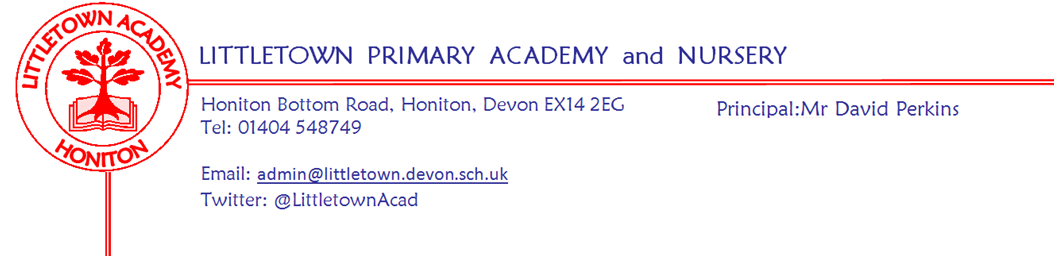 Live . Love . Learn - Littletown Friday 16th June 2023Dear Parents and Carers,The children have coped really well with the heat at school this week. One of the many benefits of OPAL provision at lunchtimes is that less and less children are spending their time charging around and overheating which has helped the children cope. There are also activities that the children enjoy in shady areas. Thank you for ensuring children are equipped with sun cream, hats and water bottles at school. This has meant so far we have not had to keep the children in at lunchtime due to the heat. We will continue to risk assess as and if temperatures continue to increase further. We now just need to find an effective strategy to prise Year 6 children out of their Leavers’ hoodies! This week, on Tuesday morning some of our Year 5 and 6 children represented the school at Honiton Leisure Centre in the Honiton Learning Community Handball competition. Yesterday some of our gymnasts took part in the Devon gym finals via a video link in the school hall. We managed to win two gold medals, one silver medal and one bronze medal which is a fantastic achievement. The children were able to watch some of these performances in assembly this afternoon. A huge well done to all these children. Year 3 had their final swimming session of the year on Tuesday. My thanks again to all the parent volunteers who have helped assist the walking to and from the pool in all weathers from thunderstorm cloud bursts to heatwaves. Year 6 are looking forward to starting their swimming sessions from next week. This will complete the achievement of fulfilling the cycle of all the curriculum swimming sessions for cohorts that missed these during the Covid pandemic. My thanks to Miss Bodgin for facilitating all of this over the course of this year. Next week, on Monday, Year 1 have their trip to Axe Valley Wildlife Park. On Tuesday, some of our children visit Honiton Primary school for the next round of mixed rounders and we welcome the Romans to school for Year 3’s Roman Day. Finally, you should have received a PTFA newsletter on Monday. This evening is the last school disco of the year. My thanks to the school staff attending and the PTFA for organising this disco and all the discos this year. Yours faithfully,David Perkins 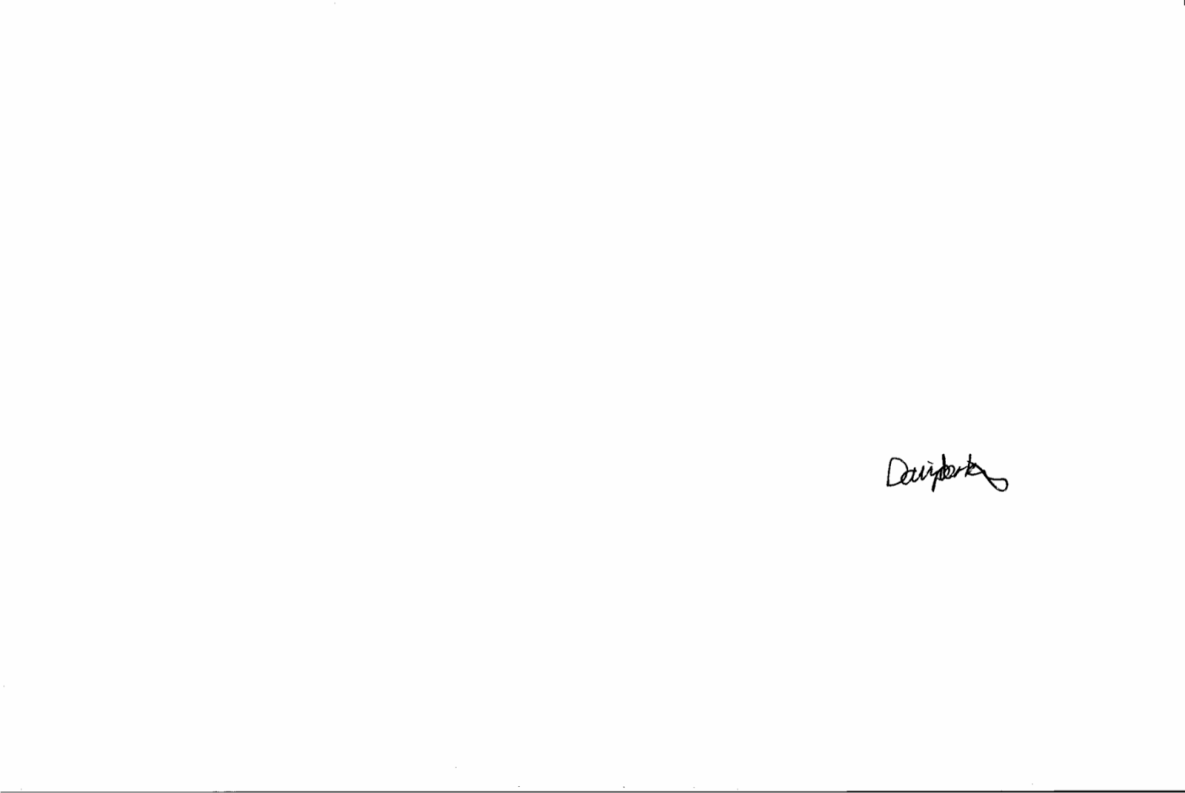 PrincipalChildren’s newsNURSERY: Nursery have been planting their own beans and doing a bug hunt in outdoor classroom.RECEPTION: Reception have been painting fish and have been learning about taking care of animals in the water and that you must not throw rubbish in the water.YEAR 1: Year 1 has been estimating what they can do in one minute, (they managed to do 59 press-ups and 162 hops in their time) YEAR 2: Year 2 has been measuring with thermometers and writing about giants.Year 3: Year 3 have been comparing right angles and reflex angles. They started a new book in literacy called Giraffa Giraffa. In coding they learned about simulations. Year 4: Year 4 have been doing the TTRS government test. In RE they were learning about sacrifices.YEAR 5: Year 5 have been doing rounders in P.E and learning expressionism in art.YEAR 6: Year 6 have been Celebrating Bandi  Chhor Divas in RE and have made periscopes in science.Mental WellbeingOn Monday, the Wellbeing Ambassadors planted up the wellbeing garden and started adding details such as a rainbow of ribbons on the back fence. It is really nice to see their ideas come to life and hopefully it is something that each group of ambassadors can add to. Pictures of the garden can be found on our facebook page.OPALThe Wellbeing Room has had to be temporarily closed at lunchtimes until we are able to find a new more suitable area for it to be.Sunny weather remindersChildren will be outside each day this Summer unless the temperatures are so hot that it is unsafe. We will notify you should the children be kept inside on any given day. With the OPAL provision now in place at lunchtime, all children now have access to numerous areas of shade - most notably the large tree coverage on the edge of the field. Children will be regularly reminded to drink lots of water, remove jumpers and cardigans during the day and seek shade when they become too hot. Please make sure children have sun cream applied before they come to school on sunny days. Please make sure your child has a sun hat they can wear and ensure they have their water bottle with them each day. Only water is allowed in bottles at school. Please make sure hats and bottles are named. As children can go anywhere at lunch time the chances of reuniting children with unnamed lost items are very small. Week Beginning 19th June 2023 events Community newsJas’ charity event!Please find attached to this newsletter a poster about a fundraising event on Saturday 1st July organised by Jas in Year 3 to raise money for the RD&E Hospital in Exeter.Fit TogetherPlease see attached flyer from Together Fitness which may be of interest to families. Monday 19th JuneTuesday 20th JuneWednesday 21st JuneThursday 22nd JuneFriday 23rd JuneYear 1 trip to Axe Valley Wildlife ParkHPS RoundersNursery outdoor classroomReception outdoor classroomY3 Roman Day